Transcript of Records Session 1 (translation from original transcript in French)NAME First NameStudent Registration Number: xxxxx     INE : xxxxxBorn on DD / MM/ YYYY in Location Registered in SEMESTER 3 (Automn): Bachelor’s Degree in Economics and Management Political Sciences and International RelationsS1: 1st session – without resitS2: 2nd session – after resitAnnecy, on 22 March 2018Programme Coordinator: Claire Salmon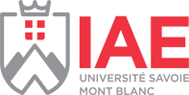 ECTSCoursesMarks out of 20Results (pass/fail/passed by compensation?)Session12Module 301 : Core coursesxxxx / 20S1 2017/20183ECON301 Microeconomics : markets and competitionxxx/ 20S1 2017/183ECON301 Currency and financial marketsxxx/ 20S1 2017/183GEST301 Management control xxx/ 20S1 2017/183MARK301 Introduction to marketingxxx/ 20S1 2017/189Module 302 : Secondary coursesxx / 20S1 2017/20183DRIS301 European Institutions xx / 20S1 2017/183DRIS302 European Union Lawxx / 20S1 2017/183DRIS303 History of international political eventsxx / 20S1 2017/189Module 303 : Complementary courses xxx / 20S1 2017/20182ANGL301 Englishxx / 20S1 2017/182LANG301 Modern Language 2xxx/ 20S1 2017/182MATH301 Statistics and applied mathematicsxxx/ 20S1 2017/182INFO301 Information technology, digital toolsxxx/ 20S1 2017/181GEST301 Personal and professional developmentxxx/ 20S1 2017/1830Total semester averagexxx / 20S1 2017/18